Karat usług K- 01	Strona 2 z 2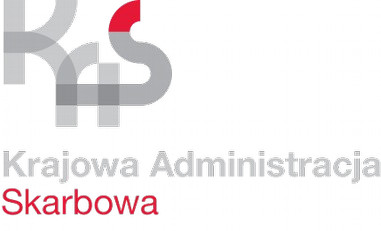 Karta UsługK-01ZaświadczeniaObowiązuje  od 21.09.2023 r.Co chcę załatwić?Uzyskać zaświadczenie.Kogo dotyczy?Każdego klienta urzędu, który zamierza uzyskać zaświadczenie od organu podatkowego.Wymagane dokumenty?wniosek o wydanie zaświadczeniadowód uiszczenia opłaty skarbowej, w przypadku złożenia wniosku o wydanie zaświadczenia przez e-Urząd Skarbowy bez opłaty.Wymagane opłaty?Opłata skarbowa:21 zł – zaświadczenie o niezaleganiu, bądź stwierdzające stan zaległości;czynny VATwolne od opłaty są zaświadczenia dot. spraw alimentacyjnych, ubezpieczenia społecznego, ubezpieczenia zdrowotnego, rent strukturalnych, uprawnień dla osób niepełnosprawnych i osób objętych przepisami o szczególnych uprawnieniach dla kombatantów, świadczeń socjalnych  oraz sprawach  na  podstawie  przepisów  o pomocy  społecznej i przepisów o zatrudnieniu socjalnym oraz w sprawach zatrudnienia, wynagrodzeń za pracę, nauki, szkolnictwa i oświaty pozaszkolnej, ochrony zdrowia oraz wydawane dla jednostek budżetowych i jednostek samorządu terytorialnego;17 zł – pozostałe zaświadczenia.– wpłacona na rachunek Urzędu Miejskiego w Kartuzach:   93 10201811 0000 0102 0188 9476 Nie podlega opłacie skarbowej wydanie zaświadczenia na wniosekzłożony za pośrednictwem konta w e-Urządzie Skarbowym.Termin złożenia dokumentów?W każdym czasie, gdy występuje taka potrzeba.Gdzie załatwić sprawę?Wniosek w formie elektronicznej:za pośrednictwem serwisu e-Urząd Skarbowy,za pośrednicztwem e-PUAP.Wyraź zgodę na e-korespondencję w e-Urzędzie Skarbowym I odbieraj    dokumenty na swoim koncie.Wniosek w formie papierowej:osobiście w urzędzie, po uprzednim umówieniu wizyty przez stronę: https://www.podatki.gov.pl/e-wizyta-w-urzedzie-skarbowym/ (uniknie się w ten sposób kolejek),za pośrednictwem operatora pocztowego.Sposób załatwienia sprawy?Wydanie zaświadczenia lub postanowienie o odmowie wydania zaświadczenia.Jaki jest czas realizacji?W terminie 7 dni od złożenia wniosku.